En nousEn nous   je croisEn nous   je douteEn nous   blessuresEn nous   fissuresEn nous   qu’y a-t-il ?En nous   du videEn nous traumatismes qui ne devraient-êtreEn nous rien ne se perçoit											Nina		Je suisJe suis nueJe suis incroyableJe suis sans émotionJe suis peu expressiveJe suis synonyme de tristesseJe suis apparentée au bonheurJe suis moiMais qui suis-je ?											NinaEntendez-vous			Entendez-vous les tic-tacs ; les minutes, les heures ?			Entendez-vous la détresse ?			Entendez-vous les cœurs, les pleurs ?			Entendez-vous les sourires, les papillons ?			Entendez-vous la danse ?			Entendez-vous le silence ?			Entendez-vous ?			Ou plutôt écoutez-vous ?														Nina	Que mon chagrin parte	À la vitesse d’une fusée.	Que cette luciole s’allume	Dans la galaxie.	Que ce monsieur amoureux	Prie pour son enfant.		Que cette fleur fatiguée	Se nourrisse d’eau.	Que le café rassure	Le temps d’un lundi.	Que les bras gravés de mon papi	Remplissent le vide ressenti.	Que ces mots sonnent	Comme les cordes des machines.	Que cette baleine nage	Dans mes larmes.														Léna			Ignorant			Encore puceau de l’horreur			La crainte la peur la déception			Tout ça n’est que légende 			Pour un enfant un enfant ivre d’imagination 			Mais dès lors qu’il écoute l’homme louche se pensant sage			La discorde la folie le stress l’incohérence			Amèneront ce monde enchanté vers le bourreau 			Il lui faudra donc un long silence			Armé de fleurs, d’étendoirs, de baleines de pierre de cerisier			Et de toute ces choses qui n’ont pas de sens			Pour qu’un simple craquement d’allumette 			Reforme ce monde qui			Même cet enfant devenu ridé			Retrouve son sourire et sa foi à travers la porte de l’ignorance														Estéban			Lune le jour, soleil la nuit			Un soldat un dimanche se sent inconnu			Sans camarade parle avec patience			Derrière ses grilles, un miroir			Dans son regard ses victimes			Vie plus pure, mais plus que poussière			Lune le jour, soleil la nuit			En nous, la vie plus que la mort			Entendez-vous je me sens bien			En nous, ta mort fait mort			Entendez-vous, je me sens bien			Merci, j’aime la vie, paradis														Thomas			La joie se cache derrière les sautillements			L’amour passe, rebondit, puis disparaît			L’air stagne, l’ombre se traverse			Bruit, gomme et Jupiter				Qu’est-ce ?			En nous des orages d’amour			En nous du plastique chauffant			Merci, fleur			Merci, grand-mère			Merci, monsieur Pierre Algues			Merci, à toi grande inconnue														Alexane					Tu penches ta tête en arrière			Ta mâchoire se dessine			Tu m’as fait danser			Et toute seule j’ai recommencé des milliers de fois			Cette nuit-là, il était temps de renouer			Puisque tu m’emportes et me retiens seulement quand ma peau touche la tienne			Dans le miroir, cette identité, ce visage empli de vie m’a fait gouter la mort			La rêverie désobéissante			Le souffle rompu, comment dire non ?			Je donne corps afin que tu me donnes âme			Entendez-vous mes yeux pleins d’eau ?			Regardez-les et vous n’y verrez que le reflet de votre portrait			En nous je n’ai rien vu			Pourtant j’ai vécu, car en nous il n’y a que toi			Tu te suffisais, tu te suffis			Merci au ciel de me mettre constamment à l’abri			Tu choisis ce qui me tombe dessus													Joséphine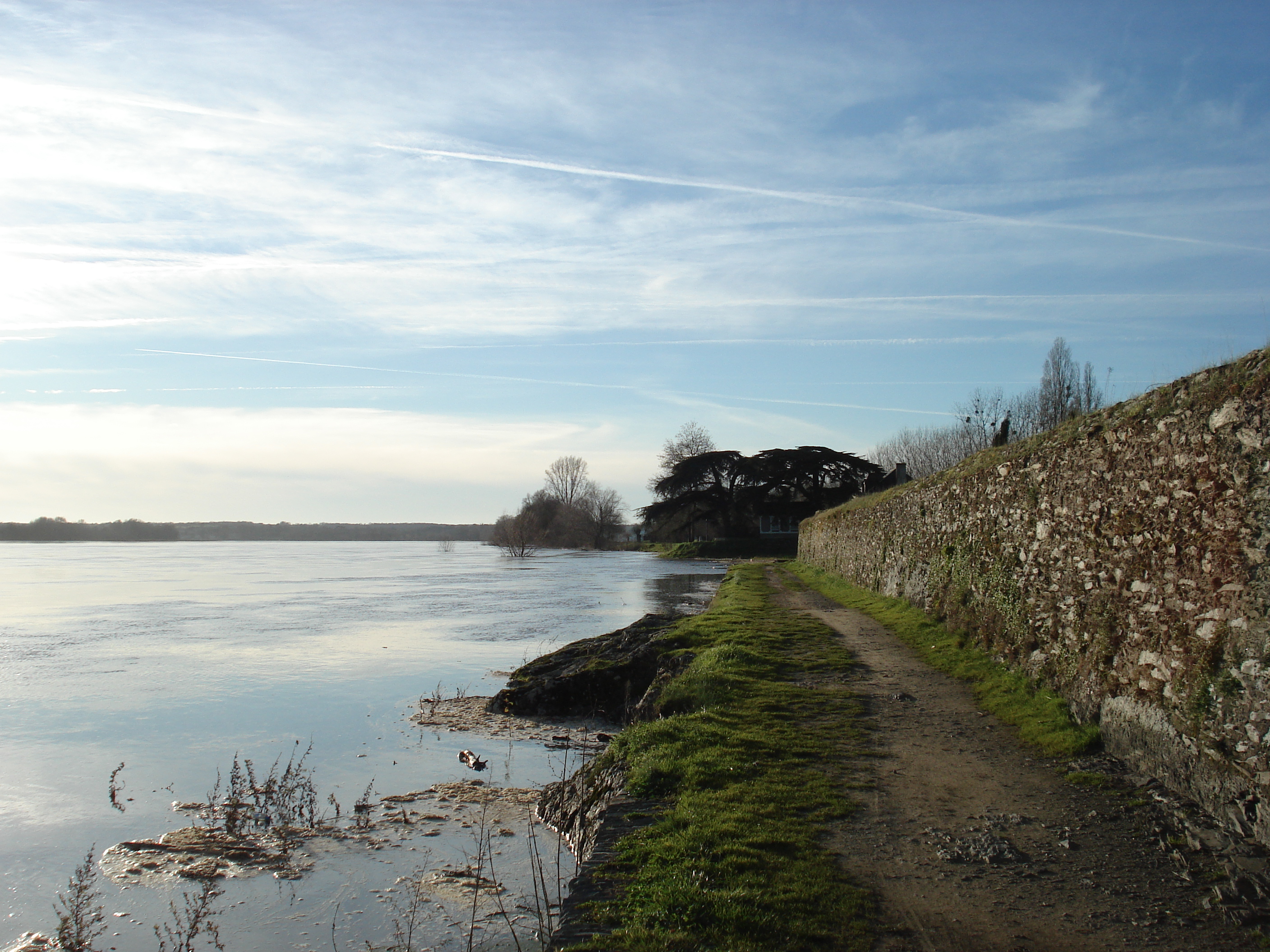 